COMMUNITY FINANCIAL FUND (CFF) MINUTES 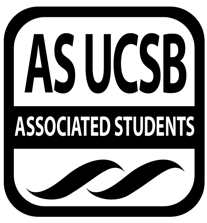 Associated Students Date: Wednesday, February 2nd, 2022Location: Remote Zoom Meeting   Minutes/Actions Recorded By: Nimisha Prasad  Call to Order: 5:00PM by Vincent Ton, Chair MEETING BUSINESSRoll Call Acceptance of Excused Absences None mentioned. Acceptance of Proxies None mentioned.Special GuestNone mentioned. PUBLIC FORUMNot applicable. EXTERNAL REPORTS Not applicable ACCEPTANCE of AGENDA/CHANGES to AGENDA Not applicableCONSENT ITEMS Not applicable ACTION ITEMSMOTION/SECOND:  David Civil/Emily NguyenMotion Language: Motion to allocate $3,750 from Special Projects to the Erin Lowry speaker event on Thursday, February 17th, 2022. 	ACTION: Vote 7-0 to CONSENT		Email Vote (through the CFF Slack Channel)MOTION/SECOND:  Risa Mori/Nimisha PrasadMotion Language: Motion to fund Enrollment Services $500 to use for a grocery food card giveaway for the first 20 students completing the Financial Wellness Committee’s new Housing module. 	ACTION: Vote 7-0 to CONSENTDISCUSSION ITEMS Erin Lowry February 17th EventDavid Civil and Quyen Le successfully secured Erin Lowry as our Winter Speaker. Erin Lowry will present an event on “Money and Relationships”, and the first 50 students who complete a short quiz and reflection reviewed by the board will receive her book: Broke Millennial: Stop Scraping By and Get Your Financial Life Together.Emily Nguyen will design an event flyer to promote the Erin Lowry Speaker event. Nimisha Prasad will post the flyer on the CFF Instagram page by Februar 4th 2022. Kelsey Thibdeau requested Erin Lowry from a headshot and blurb of her talk to include on the event flyer. Quyen Le to submit a bulk-emailing form to be sent out to all UCSB undergraduates by Thursday, February 10th, 2022. Email advertising the event will include a promo for CFF Peer Advising Sessions. ACFE Virtual RegistrationThe 2022 ACFE has been moved from San Juan, Puerto Rico, to a virtual format.Vincent Ton announced that tomorrow, February 3rd, is the last day to register for early bird registration. Vincent Ton and Kelsey Thibdeau highly encourage all returning board members to attend. Budget Review for 2022-23 Academic Year Vincent Ton briefed the board on the CFF Budget for the 2022-23 Academic year. An additional $20,00 allocated to the hrant budget to allow for more money assistance for more students. Rollover and Overenrollment funds will be allocated towards grants and special projects. Basic Needs Grant Proposal Kelsey Thibdeau briefed the Board on the Basic Needs Grants Proposal.The Board collectively agreed that direct cash aid is the most effective source of help for students. Event with Transfer Student Center  Paola Mosquera of the Transfer Student Center confirmed an event with CFF on Thursday, February 10th from 5:00PM-5:30PM, witn Vincent Ton, Risa Mori, and David Civil presenting. The event will include a 15-minute presentation on Savings, Budgeting, Investing, a 6-minute Kahoot, and a 9-minute Q&A session. d)   Miscellaneous Emily Nguyen will design a giant check and CFF tabling banner by Friday, February 18th to use for CFF tabling events. Jaymes Trevisan and Risa Mori will be reimbursing Vincent Ton for his Kahoot subscription through the requisition form. e)    Winter 2022 Grant EssaysThere are a total of 388 applications and essays submitted. Each Board Member is assigned 43-44 essays to grade by Thursday, February 3rd, 2022 to allow approved applications to be submitted on time to the Office of Financial Aid by Friday, February 4th. The Board graded essays. REMARKSNot applicable ADJOURNMENT 		MOTION/SECOND:  Jaymes Trevisan / David Civil		Motion Language: Motion to adjourn this meeting at 5:57PM. 	ACTION: Vote 7-0 to CONSENTNameNote: Absent (Excused/Not Excused)Arrived Late (Time)Departed Early (Time)Proxy (Full Name)NameNote: Absent (Excused/Not Excused)Arrived Late (Time)Departed Early (Time)Proxy (Full Name)Vincent TonPresentJaymes TrevisanPresentRisa MoriPresentOmkar HanamsagarPresentDavid CivilPresentQuyen LePresentAJ VercueilPresent Emily NguyenPresentNimisha PrasadPresentKelsey ThibdeauPresent 